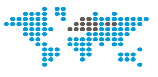 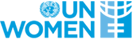 UN Women Strategic Note 2019-2023UN WOMEN Rwanda COUNTRY OFFICESN REPORT 2022The report includes:Development results framework (DRF)










Report Date: 2/10/2022Impact1
Women lead, participate in and benefit equally from governance systems at local and national levelsImpact1
Women lead, participate in and benefit equally from governance systems at local and national levelsRelated UN-Women SP Impact Area: 
Related UNDAF/ CCPD priority: UNDAP Results Area "Transformational Governance"
Outcome 5: By 2023, people in Rwanda benefit from enhanced gender equality, justice, human rights, peace and security.
Outcome 6: By 2023, people in Rwanda participate more actively in democratic and development processes and benefit from transparent and accountable public and private sector institutions that develop evidence based policies and deliver quality services.

UNDAP Results Area "Social Transformation"
Outcome 4: By 2023 people in Rwanda, particularly the most vulnerable, have increased resilience to both natural and man-made shocks for a life free from all forms of violence and discrimination
Related national development priorities:Related UN-Women SP Impact Area: 
Related UNDAF/ CCPD priority: UNDAP Results Area "Transformational Governance"
Outcome 5: By 2023, people in Rwanda benefit from enhanced gender equality, justice, human rights, peace and security.
Outcome 6: By 2023, people in Rwanda participate more actively in democratic and development processes and benefit from transparent and accountable public and private sector institutions that develop evidence based policies and deliver quality services.

UNDAP Results Area "Social Transformation"
Outcome 4: By 2023 people in Rwanda, particularly the most vulnerable, have increased resilience to both natural and man-made shocks for a life free from all forms of violence and discrimination
Related national development priorities:Related UN-Women SP Impact Area: 
Related UNDAF/ CCPD priority: UNDAP Results Area "Transformational Governance"
Outcome 5: By 2023, people in Rwanda benefit from enhanced gender equality, justice, human rights, peace and security.
Outcome 6: By 2023, people in Rwanda participate more actively in democratic and development processes and benefit from transparent and accountable public and private sector institutions that develop evidence based policies and deliver quality services.

UNDAP Results Area "Social Transformation"
Outcome 4: By 2023 people in Rwanda, particularly the most vulnerable, have increased resilience to both natural and man-made shocks for a life free from all forms of violence and discrimination
Related national development priorities:Related UN-Women SP Impact Area: 
Related UNDAF/ CCPD priority: UNDAP Results Area "Transformational Governance"
Outcome 5: By 2023, people in Rwanda benefit from enhanced gender equality, justice, human rights, peace and security.
Outcome 6: By 2023, people in Rwanda participate more actively in democratic and development processes and benefit from transparent and accountable public and private sector institutions that develop evidence based policies and deliver quality services.

UNDAP Results Area "Social Transformation"
Outcome 4: By 2023 people in Rwanda, particularly the most vulnerable, have increased resilience to both natural and man-made shocks for a life free from all forms of violence and discrimination
Related national development priorities:Related UN-Women SP Impact Area: 
Related UNDAF/ CCPD priority: UNDAP Results Area "Transformational Governance"
Outcome 5: By 2023, people in Rwanda benefit from enhanced gender equality, justice, human rights, peace and security.
Outcome 6: By 2023, people in Rwanda participate more actively in democratic and development processes and benefit from transparent and accountable public and private sector institutions that develop evidence based policies and deliver quality services.

UNDAP Results Area "Social Transformation"
Outcome 4: By 2023 people in Rwanda, particularly the most vulnerable, have increased resilience to both natural and man-made shocks for a life free from all forms of violence and discrimination
Related national development priorities:Related UN-Women SP Impact Area: 
Related UNDAF/ CCPD priority: UNDAP Results Area "Transformational Governance"
Outcome 5: By 2023, people in Rwanda benefit from enhanced gender equality, justice, human rights, peace and security.
Outcome 6: By 2023, people in Rwanda participate more actively in democratic and development processes and benefit from transparent and accountable public and private sector institutions that develop evidence based policies and deliver quality services.

UNDAP Results Area "Social Transformation"
Outcome 4: By 2023 people in Rwanda, particularly the most vulnerable, have increased resilience to both natural and man-made shocks for a life free from all forms of violence and discrimination
Related national development priorities:Related UN-Women SP Impact Area: 
Related UNDAF/ CCPD priority: UNDAP Results Area "Transformational Governance"
Outcome 5: By 2023, people in Rwanda benefit from enhanced gender equality, justice, human rights, peace and security.
Outcome 6: By 2023, people in Rwanda participate more actively in democratic and development processes and benefit from transparent and accountable public and private sector institutions that develop evidence based policies and deliver quality services.

UNDAP Results Area "Social Transformation"
Outcome 4: By 2023 people in Rwanda, particularly the most vulnerable, have increased resilience to both natural and man-made shocks for a life free from all forms of violence and discrimination
Related national development priorities:Year
2019Year
2020Year
2021Year
2022Year
2023TotalOutcome 1.1
A diverse cohort of women leaders is formed to lead in governance at local and national level

Related SP Outcome/Output:


Indicator 1.1A:  Percentage of seats in Parliament (Chamber of Deputies) held by women

Targets: 
Value: N/A
Target Year: 2019
Value: N/A
Target Year: 2020
Value: N/A
Target Year: 2021
Value: N/A
Target Year: 2022
Value: 61%
Notes: Parliamentary elections are scheduled to take place in 2023.
Target Year: 2023

Baseline: 
Value: 61% Year: 2018
Note: Following the September 2018 legislative elections, women occupy 61% of seats in the Chamber of Deputies.
Source: National Electoral Commission (NEC) Report

Indicator 1.1B:  Percentage of seats in District Councils held by women

Targets: 
Value: N/A
Notes: Local elections are scheduled for 2021.
Target Year: 2019
Value: N/A
Notes: Local elections are scheduled for 2021.
Target Year: 2020
Value: 50%
Target Year: 2021
Value: 50%
Target Year: 2022
Value: 50%
Target Year: 2023

Baseline: 
Value: 43 % Year: 2018
Source: National Electoral Commission (NEC) reports

Output 1.1.1
Women’s capacity to compete for leadership positions and to lead decision making processes at local and national level strengthenedIndicator 1.1.1B:  Proportion of aspirants vying for leadership positions, disaggregated by leadership level (local, parliamentary)

Targets: 
Value: N/A
Notes: No elections are scheduled to be held in 2019.
Target Year: 2019
Value: N/A
Notes: No elections are scheduled to be held in 2020.
Target Year: 2020
Value: 50% (in local government elections)
Notes: Local government elections are scheduled for 2021.
Target Year: 2021
Value: N/A
Notes: No elections are scheduled to be held in 2022.
Target Year: 2022
Value: 61% (in Parliamentarians elections) 
Notes: Parliamentary elections are scheduled for 2023.
Target Year: 2023

Baseline: 
Value: 1) 61%  (women candidates in Parliamentarians elections)  2) 46.6% (women candidates in local government elections) Year: 2018
Notes: These baselines are based on the previous election cycle  (Parliamentary Chamber of Deputies elections in 2018 where out of the 521 registered candidates who competed for seats, 322 (62 percent) are women; and local government elections in 2016).
Source: Cross referencing of UN Women and IP with National Electoral Commission Electoral Reports 

Indicator 1.1.1C:  Number of women mentored in transformational leadership through UN Women support

Targets: 
Value: 8500
Target Year: 2019
Value: 9000
Target Year: 2020
Value: 9500
Target Year: 2021
Value: 9800
Target Year: 2022
Value: 10000
Target Year: 2023

Baseline: 
Value: 7900 Year: 2017
Notes: The baseline is based on the number of women and girls mentored under the project Advancing and sustaining gender equality gains
Source: Ministry of Gender and Family Promotion (MIGEPROF) annual reports

0.00
(core)

120,000.00
(non-core)

0.00
(core)

170,000.00
(non-core)

0.00
(core)

100,000.00
(non-core)

0.00
(core)

175,000.00
(non-core)

0.00
(core)

120,000.00
(non-core)

0.00
(core)

685,000.00
(non-core)Outcome 1.1
A diverse cohort of women leaders is formed to lead in governance at local and national level

Related SP Outcome/Output:


Indicator 1.1A:  Percentage of seats in Parliament (Chamber of Deputies) held by women

Targets: 
Value: N/A
Target Year: 2019
Value: N/A
Target Year: 2020
Value: N/A
Target Year: 2021
Value: N/A
Target Year: 2022
Value: 61%
Notes: Parliamentary elections are scheduled to take place in 2023.
Target Year: 2023

Baseline: 
Value: 61% Year: 2018
Note: Following the September 2018 legislative elections, women occupy 61% of seats in the Chamber of Deputies.
Source: National Electoral Commission (NEC) Report

Indicator 1.1B:  Percentage of seats in District Councils held by women

Targets: 
Value: N/A
Notes: Local elections are scheduled for 2021.
Target Year: 2019
Value: N/A
Notes: Local elections are scheduled for 2021.
Target Year: 2020
Value: 50%
Target Year: 2021
Value: 50%
Target Year: 2022
Value: 50%
Target Year: 2023

Baseline: 
Value: 43 % Year: 2018
Source: National Electoral Commission (NEC) reports

Output 1.1.3
Organizational capacities, outreach and convening power of networks that promote women's leadership and participation in decision making organs enhancedIndicator 1.1.3A:  Number of networks (private sector, faith-based, youth-led) advocating for women’s political participation, with UN Women support

Targets: 
Value: 2
Notes: The target values are cumulative over the years.
Target Year: 2019
Value: 4
Target Year: 2020
Value: 6
Target Year: 2021
Value: 8
Target Year: 2022
Value: 10
Target Year: 2023

Baseline: 
Value: 0 Year: 2018
Source: UN Women and Implementing Partners’ progress reports

Indicator 1.1.3B:  Number of network-led dialogues and advocacy initiatives to promote women's political leadership and participation undertaken with UN Women support

Targets: 
Value: 3
Notes: UN Women aims to support at least one such event per year. Counting the baseline value, this amounts to a cumulative total of 7 event supported by 2023.
Target Year: 2019
Value: 4
Target Year: 2020
Value: 5
Target Year: 2021
Value: 6
Target Year: 2022
Value: 7
Target Year: 2023

Baseline: 
Value: 2 Year: 2018
Notes: In 2018, UN Women supported the organization of a Gender Conference within the framework of the Transform Africa Summit
Source: UN Women and Implementing Partners’ progress 

33,000.00
(core)

115,000.00
(non-core)

0.00
(core)

80,000.00
(non-core)

20,000.00
(core)

130,000.00
(non-core)

0.00
(core)

80,000.00
(non-core)

0.00
(core)

130,000.00
(non-core)

53,000.00
(core)

535,000.00
(non-core)Outcome 1.2
Women are perceived as equally legitimate and effective leaders as men throughout all spheres of society

Related SP Outcome/Output:


Indicator 1.2A:  Percentage of population satisfied with the upholding of gender equality principles in their area (as reported in the Rwandan Citizen Report Card).

Targets: 
Value: 90%
Target Year: 2019
Value: 91%
Target Year: 2020
Value: 92%
Target Year: 2021
Value: 93%
Target Year: 2022
Value: 94%
Target Year: 2023

Baseline: 
Value: 88.3% Year: 2016
Note: The baseline is derived from the report on the Citizen Report Card survey conducted by the Rwanda Governance Board (RGB) in 2016. The report on the 2017 survey has not yet been published.
Source: Citizen Report Card survey by the Rwanda Governance Board

Indicator 1.2B:  Number of male community and opinion leaders advocating for women’s leadership

Targets: 
Value: 15
Notes: Targets values are cumulative over the years.
Target Year: 2019
Value: 30
Target Year: 2020
Value: 45
Target Year: 2021
Value: 60
Target Year: 2022
Value: 75
Target Year: 2023

Baseline: 
Value: 0 Year: 2019
Note: Rwanda is leading on the HeforShe campaign globally and UN Women has applied the men engaged approach under the former Strategic Note. However, the targeted engagement of community and opinion leaders in advocacy campaigns will be newly launched in the SN 2019-2023.
Source: UN Women and Implementing Partner Progress reports

Output 1.2.1
Community awareness of gender equality and civic understanding of women’s right to equal participation in decision making increased.Indicator 1.2.1A:  Number of community-led initiatives undertaken with UN Women support, in support of gender equality and women’s political rights

Targets: 
Value: 4
Notes: Targets values are cumulative over years, with the aim of reaching a total of 20 community-led initiatives by 2023.
Target Year: 2019
Value: 8
Target Year: 2020
Value: 12
Target Year: 2021
Value: 16
Target Year: 2022
Value: 20
Target Year: 2023

Baseline: 
Value: 2 Year: 2017
Source: UN Women and Implementing Partners' reports

Indicator 1.2.1B:  Number of community dialogues undertaken in partnership with key stakeholders to promote gender equality and women’s political rights.

Targets: 
Value: 3
Notes: Target values are cumulative over the years.
Target Year: 2019
Value: 5
Target Year: 2019
Value: 7
Target Year: 2021
Value: 9
Target Year: 2022
Value: 10
Target Year: 2023

Baseline: 
Value: 2 Year: 2017
Source: UN Women and Implementing Partners Progress reports

20,000.00
(core)

115,000.00
(non-core)

20,000.00
(core)

60,000.00
(non-core)

20,000.00
(core)

60,000.00
(non-core)

20,000.00
(core)

70,000.00
(non-core)

0.00
(core)

85,000.00
(non-core)

80,000.00
(core)

390,000.00
(non-core)Outcome 1.2
Women are perceived as equally legitimate and effective leaders as men throughout all spheres of society

Related SP Outcome/Output:


Indicator 1.2A:  Percentage of population satisfied with the upholding of gender equality principles in their area (as reported in the Rwandan Citizen Report Card).

Targets: 
Value: 90%
Target Year: 2019
Value: 91%
Target Year: 2020
Value: 92%
Target Year: 2021
Value: 93%
Target Year: 2022
Value: 94%
Target Year: 2023

Baseline: 
Value: 88.3% Year: 2016
Note: The baseline is derived from the report on the Citizen Report Card survey conducted by the Rwanda Governance Board (RGB) in 2016. The report on the 2017 survey has not yet been published.
Source: Citizen Report Card survey by the Rwanda Governance Board

Indicator 1.2B:  Number of male community and opinion leaders advocating for women’s leadership

Targets: 
Value: 15
Notes: Targets values are cumulative over the years.
Target Year: 2019
Value: 30
Target Year: 2020
Value: 45
Target Year: 2021
Value: 60
Target Year: 2022
Value: 75
Target Year: 2023

Baseline: 
Value: 0 Year: 2019
Note: Rwanda is leading on the HeforShe campaign globally and UN Women has applied the men engaged approach under the former Strategic Note. However, the targeted engagement of community and opinion leaders in advocacy campaigns will be newly launched in the SN 2019-2023.
Source: UN Women and Implementing Partner Progress reports

Output 1.2.2
Enhanced capacity of media and educational institutions to propagate gender equality as social goal and positively portray women’s leadershipIndicator 1.2.2A:  Number of media houses with increased capacity in gender responsive media coverage and reporting through UN Women support

Targets: 
Value: 1
Notes: Online media
Target Year: 2019
Value: 2
Notes: On line media
Target Year: 2020
Value: 3
Notes: Online media
Target Year: 2021
Value: 4
Notes: Online media
Target Year: 2022
Value: 5
Notes: Cumulative 5 year target for Online media
Target Year: 2023
Value: 3
Notes: 1 st year target for Radio broadcast stations
Target Year: 2019
Value: 3
Notes: 2nd year cumulative  target for Radio broadcast stations
Target Year: 2020
Value: 9
Notes: 3rd  year cumulative  target for Radio broadcast stations
Target Year: 2020
Value: 12
Notes: 3rd  year cumulative  target for Radio broadcast stations
Target Year: 2021
Value: 15
Notes: 4th  year cumulative  target for Radio broadcast stations
Target Year: 2022
Value: 15
Notes: 5 year targets for Radio broadcast stations
Target Year: 2023
Value: 1
Notes: 1st year target for TV stations
Target Year: 2019
Value: 2
Notes: 2nd year target  for TV stations
Target Year: 2020
Value: 3
Notes: 3rd  year target  for TV stations
Target Year: 2021
Value: 4
Notes: 4th  year target  for TV stations
Target Year: 2022
Value: 5
Notes: 5 year cumulative  target  for TV stations
Target Year: 2023

Baseline: 
Value: 0 Year: 2018
Notes: Some work has already been happening with the media on gender responsive media houses but has not yet been  institutionalized. Targets are disaggregated by type of media house (Online and print media, Radio broadcast and TV stations)
Source: UN Women and Implementing Partners’ reports

Indicator 1.2.2B:  Number of initiatives undertaken by media, religious and educational institutions demonstrating increased awareness of gender equality and women’s empowerment, through UN Women support

Targets: 
Value: 3
Notes: Targets values are cumulative over the years. UN Women intends to support at least 3 initiatives anually until 2023.
Target Year: 2019
Value: 6
Target Year: 2020
Value: 9
Target Year: 2021
Value: 12
Target Year: 2022
Value: 15
Target Year: 2023

Baseline: 
Value: 0 Year: 2018
Source: UN Women and Implementing Partners’ reports. 

30,000.00
(core)

90,000.00
(non-core)

20,000.00
(core)

90,000.00
(non-core)

0.00
(core)

90,000.00
(non-core)

0.00
(core)

90,000.00
(non-core)

0.00
(core)

90,000.00
(non-core)

50,000.00
(core)

450,000.00
(non-core)Outcome 1.2
Women are perceived as equally legitimate and effective leaders as men throughout all spheres of society

Related SP Outcome/Output:


Indicator 1.2A:  Percentage of population satisfied with the upholding of gender equality principles in their area (as reported in the Rwandan Citizen Report Card).

Targets: 
Value: 90%
Target Year: 2019
Value: 91%
Target Year: 2020
Value: 92%
Target Year: 2021
Value: 93%
Target Year: 2022
Value: 94%
Target Year: 2023

Baseline: 
Value: 88.3% Year: 2016
Note: The baseline is derived from the report on the Citizen Report Card survey conducted by the Rwanda Governance Board (RGB) in 2016. The report on the 2017 survey has not yet been published.
Source: Citizen Report Card survey by the Rwanda Governance Board

Indicator 1.2B:  Number of male community and opinion leaders advocating for women’s leadership

Targets: 
Value: 15
Notes: Targets values are cumulative over the years.
Target Year: 2019
Value: 30
Target Year: 2020
Value: 45
Target Year: 2021
Value: 60
Target Year: 2022
Value: 75
Target Year: 2023

Baseline: 
Value: 0 Year: 2019
Note: Rwanda is leading on the HeforShe campaign globally and UN Women has applied the men engaged approach under the former Strategic Note. However, the targeted engagement of community and opinion leaders in advocacy campaigns will be newly launched in the SN 2019-2023.
Source: UN Women and Implementing Partner Progress reports

Output 1.2.3
Individual and networks of men and boys, women and girls mobilized in favor of gender equality and respectful relationshipsIndicator 1.2.3B:  Number of new initiatives promoting male engagement in support of gender equality and women’s empowerment launched through UN Women support

Targets: 
Value: 1
Notes: Targets values are cumulative over the years.
Target Year: 2019
Value: 2
Target Year: 2020
Value: 3
Target Year: 2021
Value: 4
Target Year: 2022
Value: 5
Target Year: 2023

Baseline: 
Value: 0 Year: 2017
Source: UN Women and implementing partners reports

Indicator 1.2.3C:  Number of targeted CSOs, FBOs and Political Parties that put into place a gender strategy (disaggregated by type of organization).

Targets: 
Value: 3 (Political Parties)
Notes: Targets values are cumulative over the years. UN Women intends to support all 11 political parties that exist in Rwanda to put into place a gender strategy by year 2023. So far all political parties have women wings structure but none of them have a gender action plan or strategy which is seen as a sustainability strategy for gender responsive political parties.
Target Year: 2019
Value: 6
Notes: Political Parties
Target Year: 2020
Value: 7
Notes: Political Parties
Target Year: 2021
Value: 8
Notes: Political Parties
Target Year: 2022
Value: 11
Notes: Political Parties
Target Year: 2023
Value: 5 (CSOs)
Notes: Targets values are cumulative over the years. UN Women intends to support 15 CSOs (including umbrella CSOs) to put into place a gender action plan by year 2023.
Target Year: 2019
Value: 9
Notes: CSOs
Target Year: 2020
Value: 11
Notes: CSOs
Target Year: 2021
Value: 13
Notes: CSOs
Target Year: 2022
Value: 15
Notes: CSOs
Target Year: 2023
Value: 1 (FBOs)
Notes: Targets values are cumulative over the years. UN Women intend to support 5 FBOs to put into place a gender action plan by year 2023.
Target Year: 2019
Value: 2
Notes: 2nd year cumulative target for FBO producing a gender action plan or strategy
Target Year: 2020
Value: 3
Notes: 3rd  year cumulative target for FBO producing a gender action plan or strategy
Target Year: 2021
Value: 4
Notes: 4th  year cumulative target for FBO producing a gender action plan or strategy
Target Year: 2022
Value: 5
Notes: 5 year cumulative target and SN period target t for FBO producing a gender action plan or strategy
Target Year: 2023

Baseline: 
Value: 0 Year: 2018
Source: UN Women and implementing partner reports

Indicator 1.2.3D:  Number of initiatives spearheaded by male gender equality advocates and/or Men Engage clubs, tackling violence against women candidates and/or voters.

Targets: 
Value: 2
Notes: Targets values are cumulative over the years. UN Women intends to support 10 initiatives by 2023.
Target Year: 2019
Value: 4
Target Year: 2020
Value: 6
Target Year: 2021
Value: 8
Target Year: 2022
Value: 10
Target Year: 2023

Baseline: 
Value: 0 Year: 2018
Source: UN Women and implementing partner reports

0.00
(core)

190,000.00
(non-core)

10,000.00
(core)

60,000.00
(non-core)

10,000.00
(core)

70,000.00
(non-core)

10,000.00
(core)

60,000.00
(non-core)

0.00
(core)

75,000.00
(non-core)

30,000.00
(core)

455,000.00
(non-core)Outcome 1.3
Implementation of gender equality and women’s empowerment commitments strengthened at national and local levels

Related SP Outcome/Output:


Indicator 1.3A:  Average percentage of national and district budget allocated to gender equality and/or women’s empowerment by government institutions (disaggregated by Ministries and Districts)

Targets: 
Value: 15% 
Notes: Ministerial level
Target Year: 2019
Value: 16%
Notes: Ministerial level
Target Year: 2020
Value: 18%
Notes: Ministerial level
Target Year: 2021
Value: 19%
Notes: Ministerial level
Target Year: 2022
Value: 20%
Notes: Ministerial level
Target Year: 2023
Value: 6%
Notes: District level
Target Year: 2019
Value: 7%
Notes: District level
Target Year: 2020
Value: 8%
Notes: District level
Target Year: 2021
Value: 9%
Notes: District level
Target Year: 2022
Value: 10%
Notes: District level
Target Year: 2023

Baseline: 
Value: 1) Ministries:14%     2) Districts: 5% Year: 2017
Note: The baseline refers to the average percentage of budget allocated to gender equality and women empowerment across Ministries and their affiliated pastoral institutions as shown in the Gender Budget Statements produced by the Gender Monitoring Office (GMO) in collaboration with the Ministry of Finance and Economic Planning (MINECOFIN).
Source: Monitoring reports on gender budget statements produced by the Gender Monitoring Office (GMO)

Indicator 1.3C:  Number of Strategic Plan implementation progress reports documenting gender equality progress, disaggregated by type of plans (NST1, SSPs, DDPs and UNDAP)

Targets: 
Value: 1
Notes: Target values are cumulative over the years
Target Year: 2019
Value: 2
Target Year: 2020
Value: 3
Target Year: 2021
Value: 4
Target Year: 2022
Value: 5
Target Year: 2023
Value: 27
Notes: The target includes 2 reports for the NST1 (2020 and 2023), 10 for SSPs and 15 for DDSs, counting each sector or entity separately
Target Year: 2023

Baseline: 
Value: 0 Year: 2018
Source: UN Women review reports

Output 1.3.1
National Gender Machinery Institutions’ capacity to coordinate and oversee gender mainstreaming at national and local level strengthenedIndicator 1.3.1A:  A functional National Gender and Family Promotion Cluster with a secretariat is in place.

Targets: 
Value: Yes
Notes: The target is Yes, the secretariat of the gender cluster is in place and functional by year 2023.
Target Year: 2019
Value: Yes
Target Year: 2020
Value: Yes
Target Year: 2021
Value: Yes
Target Year: 2022
Value: Yes
Target Year: 2023

Baseline: 
Value: No Year: 2017
Notes: The National Gender and Family Promotion Cluster (NGFC) was revived in 2018, with its structures (including the Secretariat) under redevelopment.
Source: UN Women and Ministry of Gender and Family Promotion progress reports

Indicator 1.3.1B:  Number of  Government institutions demonstrating capacity to strengthen accountability towards gender sensitive service delivery

Targets: 
Value: 2
Notes: Targets values are cumulative over the years.
Target Year: 2019
Value: 3
Target Year: 2020
Value: 4
Target Year: 2021
Value: 5
Target Year: 2022
Value: 6
Target Year: 2023

Baseline: 
Value: 1 Year: 2018
Notes: The Gender Monitoring Office (GMO) is the only government institution (at this point) which has capacity to strengthen accountability towards gender sensitive service delivery
Source: UN Women and Implementing Partners’ progress reports

Indicator 1.3.1C:  Number of gender audit/accountability reports produced by the National Gender Machinery with UN Women support

Targets: 
Value: 2
Notes: Target values are cumulative over the years.
Target Year: 2019
Value: 5
Target Year: 2020
Value: 8
Target Year: 2021
Value: 9
Target Year: 2022
Value: 10
Target Year: 2023

Baseline: 
Value: 1 Year: 2017
Notes: In 2017, the GMO conducted one institutional audit (for the penitentiary system).
Source: UN Women and Implementing Partners' progress reports

Indicator 1.3.1D:  Number of women leaders who are skilled to assess and influence districts planning and budgeting processes and reporting using a gender lens with UN Women support

Targets: 
Value: 40
Notes: Targets values are cumulative over the years.
Target Year: 2019
Value: 50
Target Year: 2020
Value: 60
Target Year: 2021
Value: 70
Target Year: 2022
Value: 80
Target Year: 2023

Baseline: 
Value: 30 Year: 2018
Source: UN Women and Implementing Partners’ reports 

20,000.00
(core)

270,000.00
(non-core)

0.00
(core)

270,000.00
(non-core)

0.00
(core)

270,000.00
(non-core)

0.00
(core)

270,000.00
(non-core)

0.00
(core)

270,000.00
(non-core)

20,000.00
(core)

1,350,000.00
(non-core)Outcome 1.3
Implementation of gender equality and women’s empowerment commitments strengthened at national and local levels

Related SP Outcome/Output:


Indicator 1.3A:  Average percentage of national and district budget allocated to gender equality and/or women’s empowerment by government institutions (disaggregated by Ministries and Districts)

Targets: 
Value: 15% 
Notes: Ministerial level
Target Year: 2019
Value: 16%
Notes: Ministerial level
Target Year: 2020
Value: 18%
Notes: Ministerial level
Target Year: 2021
Value: 19%
Notes: Ministerial level
Target Year: 2022
Value: 20%
Notes: Ministerial level
Target Year: 2023
Value: 6%
Notes: District level
Target Year: 2019
Value: 7%
Notes: District level
Target Year: 2020
Value: 8%
Notes: District level
Target Year: 2021
Value: 9%
Notes: District level
Target Year: 2022
Value: 10%
Notes: District level
Target Year: 2023

Baseline: 
Value: 1) Ministries:14%     2) Districts: 5% Year: 2017
Note: The baseline refers to the average percentage of budget allocated to gender equality and women empowerment across Ministries and their affiliated pastoral institutions as shown in the Gender Budget Statements produced by the Gender Monitoring Office (GMO) in collaboration with the Ministry of Finance and Economic Planning (MINECOFIN).
Source: Monitoring reports on gender budget statements produced by the Gender Monitoring Office (GMO)

Indicator 1.3C:  Number of Strategic Plan implementation progress reports documenting gender equality progress, disaggregated by type of plans (NST1, SSPs, DDPs and UNDAP)

Targets: 
Value: 1
Notes: Target values are cumulative over the years
Target Year: 2019
Value: 2
Target Year: 2020
Value: 3
Target Year: 2021
Value: 4
Target Year: 2022
Value: 5
Target Year: 2023
Value: 27
Notes: The target includes 2 reports for the NST1 (2020 and 2023), 10 for SSPs and 15 for DDSs, counting each sector or entity separately
Target Year: 2023

Baseline: 
Value: 0 Year: 2018
Source: UN Women review reports

Output 1.3.3
Capacities to execute gender-responsive development strategies, sector strategies, district development plans and budgets by Government institutions at national and local levels increasedIndicator 1.3.3A:  Number of state institutions with increased capacity to implement  gender responsive planning and budgeting principles and standards through UN Women support (disaggregated by ministries and districts)

Targets: 
Value: 7 (Ministries)
Notes: Targets values are cumulative over the years. UN Women intends to strengthen capacity of all the 17 ministries in gender responsive planning and budgeting principles and standards
Target Year: 2019
Value: 10
Target Year: 2020
Value: 13
Target Year: 2021
Value: 15
Target Year: 2022
Value: 17 (all ministries)
Target Year: 2023
Value: 14 (Districts)
Notes: Targets values are cumulative over the years. UN Women intends to strengthen capacity of all the 30 Districts in gender responsive planning and budgeting principles and standards
Target Year: 2019
Value: 18
Target Year: 2020
Value: 22
Target Year: 2021
Value: 26
Target Year: 2022
Value: 30 (all the districts)
Target Year: 2023

Baseline: 
Value: 1) Ministries: 5    2) Districts: 10 Year: 2018
Notes: a) Ministries
Source: UN Women and Implementing Partners’ progress reports

Indicator 1.3.3C:  Number of  gender mainstreaming sector strategies progress reports produced with UN Women support

Targets: 
Value: 2
Notes: Targets values are cumulative over the years. UN women intends to support the implementation and production of at least one progress report per year on any gender strategy (among the existing ones) implementation.
Target Year: 2019
Value: 3
Target Year: 2020
Value: 4
Target Year: 2021
Value: 5
Target Year: 2022
Value: 7
Target Year: 2023

Baseline: 
Value: 0 Year: 2018
Source: UN Women and Implementing partners reports including ministry of justice, RNP, RIB, etc..

Indicator 1.3.3D:  Number of gender statistics thematic reports/profiles produced  by the government to promote gender responsive planning and budgeting, with UN Women support

Targets: 
Value: 13
Notes: Targets values are cumulative gender statistics/profile reports produced over the years.
Target Year: 2019
Value: 15
Target Year: 2020
Value: 17
Target Year: 2021
Value: 19
Target Year: 2022
Value: 20
Target Year: 2023

Baseline: 
Value: 11 Year: 2017
Notes: The baseline figure is based on the number of gender statistics reports produce under the partnership of UN Women and the National Institute of statistics of Rwanda (NISR)
Source: UN Women and NISR Progress reports 

Indicator 1.3.3F:  Number of new normative reports submitted by the State Party on the status of implementation of key GEWE commitments, with UN Women support (disaggregated by type of normative framework)

Targets: 
Value: 1 UPR report
Notes: The next UPR report will be produced in 2019.
Target Year: 2019
Value: 1Beijing platform for action report
Notes: The next Beijing platform for action (+25) report will be produced in 2019
Target Year: 2019
Value: 1 UPR report
Notes: The next UPR report will be produced in 2019.
Target Year: 2019
Value: 1 CEDAW report
Notes: The next CEDAW report will be produced in 2021
Target Year: 2021
Value: 5 Africa Solemn Declaration Report
Notes: The targets are cumulative over the years, with the aim of producing 5 Africa Solemn Declaration Reports, one every year and 5 by 2023
Target Year: 2023

Baseline: 
Value: 0 Year: 2017
Source: UN Women and MINIJUST, CSOs, NCHR annual reports.

Indicator 1.3.3G:  Number gender-responsive assessments of COVID-19 responses conducted with UN Women support

Targets: 
Value: 2
Target Year: 2020
Value: 1
Target Year: 2021

Baseline: 
Value: 0 Year: 2020
Source: UN Women and partners progress reports

Indicator 1.3.3H:  Number and types of COVID 19 programs, policies, or recovery plans launched by government, civil society or donors using data/information from UN Women supported gender analysis

Targets: 
Value: 2
Target Year: 2020
Value: 2
Target Year: 2021
Value: 2
Target Year: 2021

Baseline: 
Value: 2 Year: 2020
Source: UN Women and partners progress reports

Indicator 1.3.3I:  Number of women and girls vulnerable to COVID-19 who benefit from social safety net provided by UN Women

Targets: 
Value: 10760
Notes: Linked to activity 1.3.3.63
Target Year: 2020
Value: 10760
Target Year: 2021
Value: 10760
Target Year: 2022

Baseline: 
Value: 0 Year: 2020
Notes: Initiatives during Covid19 response and recovery
Source: UN Women and implementing partners progress reports

31,000.00
(core)

294,250.00
(non-core)

0.00
(core)

260,000.00
(non-core)

0.00
(core)

260,000.00
(non-core)

0.00
(core)

260,000.00
(non-core)

0.00
(core)

260,000.00
(non-core)

31,000.00
(core)

1,334,250.00
(non-core)Total Resources for outcome 1.1 (core and non-core)Total Resources for outcome 1.1 (core and non-core)Total Resources for outcome 1.1 (core and non-core)33,000.00
(core)

235,000.00
(non-core)0.00
(core)

250,000.00
(non-core)20,000.00
(core)

230,000.00
(non-core)0.00
(core)

255,000.00
(non-core)0.00
(core)

250,000.00
(non-core)53,000.00
(core)

1,220,000.00
(non-core)Total Resources for outcome 1.2 (core and non-core)Total Resources for outcome 1.2 (core and non-core)Total Resources for outcome 1.2 (core and non-core)50,000.00
(core)

395,000.00
(non-core)50,000.00
(core)

210,000.00
(non-core)30,000.00
(core)

220,000.00
(non-core)30,000.00
(core)

220,000.00
(non-core)0.00
(core)

250,000.00
(non-core)160,000.00
(core)

1,295,000.00
(non-core)Total Resources for outcome 1.3 (core and non-core)Total Resources for outcome 1.3 (core and non-core)Total Resources for outcome 1.3 (core and non-core)51,000.00
(core)

564,250.00
(non-core)0.00
(core)

530,000.00
(non-core)0.00
(core)

530,000.00
(non-core)0.00
(core)

530,000.00
(non-core)0.00
(core)

530,000.00
(non-core)51,000.00
(core)

2,684,250.00
(non-core)Total Resources for impact area 1Total Resources for impact area 1Total Resources for impact area 1134,000.00
(core)

1,194,250.00
(non-core)50,000.00
(core)

990,000.00
(non-core)50,000.00
(core)

980,000.00
(non-core)30,000.00
(core)

1,005,000.00
(non-core)0.00
(core)

1,030,000.00
(non-core)264,000.00
(core)

5,199,250.00
(non-core)Impact2
Women have equal economic opportunities and economic autonomyImpact2
Women have equal economic opportunities and economic autonomyRelated UN-Women SP Impact Area: 
Related UNDAF/ CCPD priority: UNDAP Results Area "Economic Transformation" 
Outcome 1: By 2023 people in Rwanda benefit from more inclusive, competitive and sustainable economic growth that generates decent work and promotes quality livelihoods for all.
Related national development priorities:Related UN-Women SP Impact Area: 
Related UNDAF/ CCPD priority: UNDAP Results Area "Economic Transformation" 
Outcome 1: By 2023 people in Rwanda benefit from more inclusive, competitive and sustainable economic growth that generates decent work and promotes quality livelihoods for all.
Related national development priorities:Related UN-Women SP Impact Area: 
Related UNDAF/ CCPD priority: UNDAP Results Area "Economic Transformation" 
Outcome 1: By 2023 people in Rwanda benefit from more inclusive, competitive and sustainable economic growth that generates decent work and promotes quality livelihoods for all.
Related national development priorities:Related UN-Women SP Impact Area: 
Related UNDAF/ CCPD priority: UNDAP Results Area "Economic Transformation" 
Outcome 1: By 2023 people in Rwanda benefit from more inclusive, competitive and sustainable economic growth that generates decent work and promotes quality livelihoods for all.
Related national development priorities:Related UN-Women SP Impact Area: 
Related UNDAF/ CCPD priority: UNDAP Results Area "Economic Transformation" 
Outcome 1: By 2023 people in Rwanda benefit from more inclusive, competitive and sustainable economic growth that generates decent work and promotes quality livelihoods for all.
Related national development priorities:Related UN-Women SP Impact Area: 
Related UNDAF/ CCPD priority: UNDAP Results Area "Economic Transformation" 
Outcome 1: By 2023 people in Rwanda benefit from more inclusive, competitive and sustainable economic growth that generates decent work and promotes quality livelihoods for all.
Related national development priorities:Related UN-Women SP Impact Area: 
Related UNDAF/ CCPD priority: UNDAP Results Area "Economic Transformation" 
Outcome 1: By 2023 people in Rwanda benefit from more inclusive, competitive and sustainable economic growth that generates decent work and promotes quality livelihoods for all.
Related national development priorities:Year
2019Year
2020Year
2021Year
2022Year
2023TotalOutcome 2.1
New opportunities are unlocked for women to benefit from Rwanda’s expanding private sector markets

Related SP Outcome/Output:


Indicator 2.1A:  Percentage of women who received a loan for business development purposes

Targets: 
Value: 40%
Target Year: 2019
Value: 43%
Target Year: 2020
Value: 46%
Target Year: 2021
Value: 48%
Target Year: 2022
Value: 50%
Target Year: 2023

Baseline: 
Value: 38% Year: 2016
Note: The baseline figure is drawn from the FinScope report entitled: Women and Financial inclusion in Rwanda, produced in 2016 by Access to Finance Rwanda in collaboration with the Ministry of Fiance and Economic Planning.
Source: FinScope Survey by MINECOFIN/Access to Finance Rwanda or NISR: Integrated Living Conditions Survey 

Indicator 2.1B:  Percentage of women opening and owning new business enterprises

Targets: 
Value: 32.6%
Target Year: 2019
Value: 32.6%
Target Year: 2020
Value: 38%
Notes: The next establishment census will be conducted in 2020/2021 and be released in year 2021.
Target Year: 2021
Value: 38%
Target Year: 2022
Value: 38%
Target Year: 2023

Baseline: 
Value: 32.6% Year: 2017
Note: The baseline is based on the 2017/2018 Establishment census survey conducted by the National Institute of Statistics of Rwanda (NISR).
Source: Establishment Census report by NISR

Indicator 2.1C:  Percentage of public procurement tenders awarded to women-owned enterprises

Targets: 
Value: 15%
Target Year: 2019
Value: 16%
Target Year: 2020
Value: 17%
Target Year: 2021
Value: 18%
Target Year: 2022
Value: 20%
Target Year: 2023

Baseline: 
Value: 13% Year: 2017
Note: The baseline value is derived from a study on gender responsive procurement commissioned by UN Women Rwanda in partnership with New Faces New Voices in 2017
Source: UN Women and New Faces New Voices Progress reports / Rwanda Procurement Authority reports

Indicator 2.1D:  Number of gender sensitive measures to promote women in business, adopted by private sector actors

Targets: 
Value: 2
Notes: Target values are cumulative over the years.
Target Year: 2019
Value: 3
Target Year: 2020
Value: 4
Target Year: 2021
Value: 5
Target Year: 2022
Value: 6
Target Year: 2023

Baseline: 
Value: 0 Year: 2018
Source: UN Women and Implementing Partner Progress reports

Output 2.1.1
Women have enhanced skills and access to finance and markets to leverage business opportunitiesIndicator 2.1.1A:  Number of women provided  with skills development in entrepreneurship and business development

Targets: 
Value: 2000
Notes: Targets values are cumulative over the years.
Target Year: 2019
Value: 2500
Target Year: 2020
Value: 3000
Target Year: 2021
Value: 3500
Target Year: 2022
Value: 4000
Target Year: 2023

Baseline: 
Value: 1635 Year: 2018
Notes: The baseline value is based on the women entrepreneurs directly supported in 2018 by National Women Council (NWC) and the New Faces New Voices (NFNV) within the framework of the programme "Advancing and Sustaining Gender Equality Gains in Rwanda". The entrepreneurs received training on procurement and/or business development. UN Women and its IPs target women owning small, medium and large enterprises.
Source: UN Women and Implementing Partners Progress reports

Indicator 2.1.1B:  Proportion of women entrepreneurs trained by UN Women who applied their skills in developing business plans to access loans

Targets: 
Value: 40%
Notes: Targets values are cumulative over the years. The aim is to have at least 75% of women entrepreneurs trained by UN Women developing business plans to access loans.
Target Year: 2019
Value: 50%
Target Year: 2020
Value: 60%
Target Year: 2021
Value: 70%
Target Year: 2022
Value: 75%
Target Year: 2023

Baseline: 
Value: 0% Year: 2018
Source: UN Women and Implementing Partners' reports

Indicator 2.1.1C:  Number of market platforms/linkages established and operational with UN Women support, for women entrepreneurs.

Targets: 
Value: 5
Notes: Targets values are cumulative over the years
Target Year: 2019
Value: 2
Target Year: 2020
Value: 3
Target Year: 2021
Value: 4
Target Year: 2022
Value: 5
Target Year: 2023
Value: 5
Target Year: 2019

Baseline: 
Value: 0 Year: 2018
Source: UN Women and Implementing Partners' reports

Indicator 2.1.1D:  Number of targeted women entrepreneurs benefiting from markets linkages facilitated by UN Women

Targets: 
Value: 100
Notes: Targets values are cumulative over the years. UN Women intends to support about 500 women entrepreneurs in markets linkages by year 2023.
Target Year: 2019
Value: 200
Target Year: 2020
Value: 300
Target Year: 2021
Value: 400
Target Year: 2022
Value: 500
Target Year: 2023

Baseline: 
Value: 0 Year: 2018
Source: UN Women and Implementing Partners’ progress reports

25,000.00
(core)

180,000.00
(non-core)

0.00
(core)

170,000.00
(non-core)

0.00
(core)

160,000.00
(non-core)

0.00
(core)

160,000.00
(non-core)

0.00
(core)

160,000.00
(non-core)

25,000.00
(core)

830,000.00
(non-core)Outcome 2.1
New opportunities are unlocked for women to benefit from Rwanda’s expanding private sector markets

Related SP Outcome/Output:


Indicator 2.1A:  Percentage of women who received a loan for business development purposes

Targets: 
Value: 40%
Target Year: 2019
Value: 43%
Target Year: 2020
Value: 46%
Target Year: 2021
Value: 48%
Target Year: 2022
Value: 50%
Target Year: 2023

Baseline: 
Value: 38% Year: 2016
Note: The baseline figure is drawn from the FinScope report entitled: Women and Financial inclusion in Rwanda, produced in 2016 by Access to Finance Rwanda in collaboration with the Ministry of Fiance and Economic Planning.
Source: FinScope Survey by MINECOFIN/Access to Finance Rwanda or NISR: Integrated Living Conditions Survey 

Indicator 2.1B:  Percentage of women opening and owning new business enterprises

Targets: 
Value: 32.6%
Target Year: 2019
Value: 32.6%
Target Year: 2020
Value: 38%
Notes: The next establishment census will be conducted in 2020/2021 and be released in year 2021.
Target Year: 2021
Value: 38%
Target Year: 2022
Value: 38%
Target Year: 2023

Baseline: 
Value: 32.6% Year: 2017
Note: The baseline is based on the 2017/2018 Establishment census survey conducted by the National Institute of Statistics of Rwanda (NISR).
Source: Establishment Census report by NISR

Indicator 2.1C:  Percentage of public procurement tenders awarded to women-owned enterprises

Targets: 
Value: 15%
Target Year: 2019
Value: 16%
Target Year: 2020
Value: 17%
Target Year: 2021
Value: 18%
Target Year: 2022
Value: 20%
Target Year: 2023

Baseline: 
Value: 13% Year: 2017
Note: The baseline value is derived from a study on gender responsive procurement commissioned by UN Women Rwanda in partnership with New Faces New Voices in 2017
Source: UN Women and New Faces New Voices Progress reports / Rwanda Procurement Authority reports

Indicator 2.1D:  Number of gender sensitive measures to promote women in business, adopted by private sector actors

Targets: 
Value: 2
Notes: Target values are cumulative over the years.
Target Year: 2019
Value: 3
Target Year: 2020
Value: 4
Target Year: 2021
Value: 5
Target Year: 2022
Value: 6
Target Year: 2023

Baseline: 
Value: 0 Year: 2018
Source: UN Women and Implementing Partner Progress reports

Output 2.1.2
Women’s capacity and opportunities to access remunerated off-farm employment increasedIndicator 2.1.2A:  Proportion of young women who complete UN Women supported professional technical training courses and get employed by local manufacturing industries or entreprises.

Targets: 
Value: 50%
Notes: Targets values are cumulative over the years. The main objective is to get at least 95% of all young women trained get employed by manufacturing industries or entreprises.
Target Year: 2019
Value: 60%
Target Year: 2020
Value: 70%
Target Year: 2021
Value: 80%
Target Year: 2022
Value: 95%
Target Year: 2023

Baseline: 
Value: 0% Year: 2018
Source: UN Women and Implementing Partners' reports


Indicator 2.1.2B:  Proportion of UN Women mentored women/girls graduates who obtain employment placements aligned to their skills set

Targets: 
Value: 50%
Notes: The targets values are cumulative over the years. The aim is to get at least 95% of UN Women mentored women/girls graduates who get employment placements aligned to their skills set
Target Year: 2019
Value: 60%
Target Year: 2020
Value: 70%
Target Year: 2021
Value: 80%
Target Year: 2022
Value: 95%
Target Year: 2023

Baseline: 
Value: 0% Year: 2018
Source: UN Women and Implementing Partners' reports

Indicator 2.1.2C:  Number of women and girls vulnerable to COVID-19 who have received UN Women funded livelihood support, e.g. cash transfers, inputs, technical assistance.

Targets: 
Value: 1768
Notes: Based on initiatives during Covid-19 response and recovery
Target Year: 2020
Value: 1768
Target Year: 2021
Value: 1768
Notes: LODA
Target Year: 2022

Baseline: 
Value: 0 Year: 2020
Source: UN Women and implementing partners

10,000.00
(core)

175,000.00
(non-core)

24,153.00
(core)

65,847.00
(non-core)

20,000.00
(core)

70,000.00
(non-core)

17,856.00
(core)

72,144.00
(non-core)

0.00
(core)

90,000.00
(non-core)

72,009.00
(core)

472,991.00
(non-core)Outcome 2.1
New opportunities are unlocked for women to benefit from Rwanda’s expanding private sector markets

Related SP Outcome/Output:


Indicator 2.1A:  Percentage of women who received a loan for business development purposes

Targets: 
Value: 40%
Target Year: 2019
Value: 43%
Target Year: 2020
Value: 46%
Target Year: 2021
Value: 48%
Target Year: 2022
Value: 50%
Target Year: 2023

Baseline: 
Value: 38% Year: 2016
Note: The baseline figure is drawn from the FinScope report entitled: Women and Financial inclusion in Rwanda, produced in 2016 by Access to Finance Rwanda in collaboration with the Ministry of Fiance and Economic Planning.
Source: FinScope Survey by MINECOFIN/Access to Finance Rwanda or NISR: Integrated Living Conditions Survey 

Indicator 2.1B:  Percentage of women opening and owning new business enterprises

Targets: 
Value: 32.6%
Target Year: 2019
Value: 32.6%
Target Year: 2020
Value: 38%
Notes: The next establishment census will be conducted in 2020/2021 and be released in year 2021.
Target Year: 2021
Value: 38%
Target Year: 2022
Value: 38%
Target Year: 2023

Baseline: 
Value: 32.6% Year: 2017
Note: The baseline is based on the 2017/2018 Establishment census survey conducted by the National Institute of Statistics of Rwanda (NISR).
Source: Establishment Census report by NISR

Indicator 2.1C:  Percentage of public procurement tenders awarded to women-owned enterprises

Targets: 
Value: 15%
Target Year: 2019
Value: 16%
Target Year: 2020
Value: 17%
Target Year: 2021
Value: 18%
Target Year: 2022
Value: 20%
Target Year: 2023

Baseline: 
Value: 13% Year: 2017
Note: The baseline value is derived from a study on gender responsive procurement commissioned by UN Women Rwanda in partnership with New Faces New Voices in 2017
Source: UN Women and New Faces New Voices Progress reports / Rwanda Procurement Authority reports

Indicator 2.1D:  Number of gender sensitive measures to promote women in business, adopted by private sector actors

Targets: 
Value: 2
Notes: Target values are cumulative over the years.
Target Year: 2019
Value: 3
Target Year: 2020
Value: 4
Target Year: 2021
Value: 5
Target Year: 2022
Value: 6
Target Year: 2023

Baseline: 
Value: 0 Year: 2018
Source: UN Women and Implementing Partner Progress reports

Output 2.1.3
Corporate sector actors demonstrate increased understanding of and commitment to implement gender equality and women’s empowerment practicesIndicator 2.1.3A:  Number of private sector companies trained to promote women friendly work environments through UN Women support

Targets: 
Value: 5
Notes: Target values are cumulative over the years. 
Target Year: 2019
Value: 10
Target Year: 2020
Value: 20
Target Year: 2021
Value: 30
Target Year: 2022
Value: 35
Target Year: 2023

Baseline: 
Value: 0 Year: 2018
Source: Implementing Partners' reports

Indicator 2.1.3B:  Number of companies adopting gender sensitive measures as a result of UN Women supported peer-to-peer learning exchange among/between companies.

Targets: 
Value: 5
Notes: Target values are cumulative over the years.
Target Year: 2019
Value: 15
Target Year: 2020
Value: 25
Target Year: 2021
Value: 27
Target Year: 2022
Value: 30
Target Year: 2023

Baseline: 
Value: 0 Year: 2018
Source: UN Women and Implementing Partners's progress reports. 

16,000.00
(core)

100,000.00
(non-core)

70,000.00
(core)

180,000.00
(non-core)

40,000.00
(core)

210,000.00
(non-core)

30,000.00
(core)

220,000.00
(non-core)

6,000.00
(core)

244,000.00
(non-core)

162,000.00
(core)

954,000.00
(non-core)Outcome 2.3
Women farmers and cooperatives’ engagement in higher segments of the food and agricultural value chains is increased

Related SP Outcome/Output:


Indicator 2.3A:  Aggregated production and sales made by women farmers through UN Women facilitated linkages with buyers disaggregated by produce

Targets: 
Value: 700 metric tons
Notes: Targets values are cumulative over the years. The main objective is to double the quantity and quality of produce by the year 2023.
Target Year: 2019
Value: 800 metric tons
Target Year: 2020
Value: 900 metric tons
Target Year: 2021
Value: 1000 metric tons
Target Year: 2022
Value: 1100 metric tons
Target Year: 2023

Baseline: 
Value: 655 metric tons Year: 2017
Note: The baseline is based on all the 12 cooperatives covered under the project BuyfromWomen which have successfully been linked to the Rwanda Grains and Corn Corporation (RGCC) with a total of 655 metric tons of maize delivered for 2017 (all grade 1).
Source: Buy from Women Digital Platform and Cooperative ledgers

Indicator 2.3B:  Number of women farmers accessing improved agricultural inputs and technologies

Targets: 
Value: 6687
Notes: Targets values are cumulative over the years. The aim is to add about a 1,000 women farmers every year up to 2023
Target Year: 2019
Value: 7687
Target Year: 2020
Value: 8687
Target Year: 2021
Value: 9687
Target Year: 2022
Value: 10,648  
Target Year: 2023

Baseline: 
Value: 5,617 Year: 2017
Note: Within the framework of the Joint Programme "Accelerating Progress Towards the Economic Empowerment of Rural Women" (JP-RWEE) and the Buy from Women project, in 2017, 5,617 women farmers accessed improved agricultural inputs and technologies (e.g. fertilizers, greenhouses, etc.)
Source: UN Women and Implementing Partners' Reports

Indicator 2.3C:  Number of new financial products developed, dedicated  to support value chain finance for women agripreneurs.

Targets: 
Value: 1
Notes: Targets values are cumulative over the years. UN Women intends to advocate to its stakeholders to develop at least one new financial product every year dedicated  to support value chain finance for women agripreneurs.
Target Year: 2019
Value: 2
Target Year: 2020
Value: 3
Target Year: 2021
Value: 4
Target Year: 2022
Value: 5
Target Year: 2023

Baseline: 
Value: 0 Year: 2018
Source: UN Women and Implementing Partners' Reports

Output 2.3.1
Women agripreneurs’ access to productive and transformative inputs, technologies and services strengthenedIndicator 2.3.1A:  Number of women farmers in target areas, trained in the use of agricultural inputs and technologies to increase their productivity and resilience to climatic changes.

Targets: 
Value: 3500
Notes: Targets values are cumulative over the years. UN Women intends to support over 5000 women farmers in targeted areas under the Buy from Women project.
Target Year: 2019
Value: 4000
Target Year: 2020
Value: 4500
Target Year: 2021
Value: 5000
Target Year: 2022
Value: 5352 
Target Year: 2023

Baseline: 
Value: 2,947 Year: 2018
Notes: The baseline of 2,947 is based on the summation number of 1,920 women from the Buy from Women project (based on the 60% of 3,200), plus the 1,027 direct women beneficiaries from the Joint Programme "Accelerating Progress Towards the Economic Empowerment of Rural Women" (JP-RWEE), in 2018.
Source: UN Women and Implementing Partners' Reports

Indicator 2.3.1C:  Number of agricultural officers in target areas with skills to promote gender-responsive and  climate smart agricultural strategies and practices.

Targets: 
Value: 2600
Notes: Targets values are cumulative over the years, and UN Women intends to train 500 more FFS promoters (100 every year) by 2023
Target Year: 2019
Value: 2700
Target Year: 2020
Value: 2800
Target Year: 2021
Value: 2900
Target Year: 2022
Value: 3000
Target Year: 2023

Baseline: 
Value: 2500 Year: 2017
Notes: Within the framework of the Joint Programme "Accelerating Progress Towards the Economic Empowerment of Rural Women" (JP-RWEE), in 2018, about 2,500  field farmers school (FFS) promoters were trained to promote climate smart agricultural practices.
Source: UN Women and Implementing Partners' progress reports

0.00
(core)

170,000.00
(non-core)

40,000.00
(core)

300,000.00
(non-core)

20,000.00
(core)

350,000.00
(non-core)

30,000.00
(core)

360,000.00
(non-core)

25,000.00
(core)

350,000.00
(non-core)

115,000.00
(core)

1,530,000.00
(non-core)Outcome 2.3
Women farmers and cooperatives’ engagement in higher segments of the food and agricultural value chains is increased

Related SP Outcome/Output:


Indicator 2.3A:  Aggregated production and sales made by women farmers through UN Women facilitated linkages with buyers disaggregated by produce

Targets: 
Value: 700 metric tons
Notes: Targets values are cumulative over the years. The main objective is to double the quantity and quality of produce by the year 2023.
Target Year: 2019
Value: 800 metric tons
Target Year: 2020
Value: 900 metric tons
Target Year: 2021
Value: 1000 metric tons
Target Year: 2022
Value: 1100 metric tons
Target Year: 2023

Baseline: 
Value: 655 metric tons Year: 2017
Note: The baseline is based on all the 12 cooperatives covered under the project BuyfromWomen which have successfully been linked to the Rwanda Grains and Corn Corporation (RGCC) with a total of 655 metric tons of maize delivered for 2017 (all grade 1).
Source: Buy from Women Digital Platform and Cooperative ledgers

Indicator 2.3B:  Number of women farmers accessing improved agricultural inputs and technologies

Targets: 
Value: 6687
Notes: Targets values are cumulative over the years. The aim is to add about a 1,000 women farmers every year up to 2023
Target Year: 2019
Value: 7687
Target Year: 2020
Value: 8687
Target Year: 2021
Value: 9687
Target Year: 2022
Value: 10,648  
Target Year: 2023

Baseline: 
Value: 5,617 Year: 2017
Note: Within the framework of the Joint Programme "Accelerating Progress Towards the Economic Empowerment of Rural Women" (JP-RWEE) and the Buy from Women project, in 2017, 5,617 women farmers accessed improved agricultural inputs and technologies (e.g. fertilizers, greenhouses, etc.)
Source: UN Women and Implementing Partners' Reports

Indicator 2.3C:  Number of new financial products developed, dedicated  to support value chain finance for women agripreneurs.

Targets: 
Value: 1
Notes: Targets values are cumulative over the years. UN Women intends to advocate to its stakeholders to develop at least one new financial product every year dedicated  to support value chain finance for women agripreneurs.
Target Year: 2019
Value: 2
Target Year: 2020
Value: 3
Target Year: 2021
Value: 4
Target Year: 2022
Value: 5
Target Year: 2023

Baseline: 
Value: 0 Year: 2018
Source: UN Women and Implementing Partners' Reports

Output 2.3.2
Women farmers benefit from dedicated production and marketing  platforms linking them to national, regional and international supply chainsIndicator 2.3.2A:  Number of women farmers registered on a digital information platform (BuyFromWomen) to link them to national and/or regional supply chains.

Targets: 
Value: 4200
Notes: Target values are cumulative. In 2019, during the roll-out stage, an additional 1,000 farmers aim to be registered on the platform, and an additional 2,000 farmers per year thereafter.
Target Year: 2019
Value: 6200
Target Year: 2020
Value: 8200
Target Year: 2021
Value: 10200
Target Year: 2022
Value: 12200
Target Year: 2023

Baseline: 
Value: 1920 Year: 2018
Notes: In 2018, following the pilot phase, a total of 3,200 farmer profiles including 1920 women were registered on the platform
Source: UN Women and Implementing Partners' Reports

Indicator 2.3.2B:  Number of women farmers who signed forward contracts with buyers

Targets: 
Value: 600
Notes: Targets values are cumulative over the years
Target Year: 2019
Value: 700
Target Year: 2020
Value: 800
Target Year: 2021
Value: 900
Target Year: 2022
Value: 1000
Target Year: 2023

Baseline: 
Value: 600 Year: 2018
Source: UN Women and Implementing Partners' progress reports

16,000.00
(core)

350,000.00
(non-core)

20,000.00
(core)

140,000.00
(non-core)

19,365.00
(core)

110,635.00
(non-core)

10,000.00
(core)

100,000.00
(non-core)

2,198.00
(core)

122,802.00
(non-core)

67,563.00
(core)

823,437.00
(non-core)Total Resources for outcome 2.1 (core and non-core)Total Resources for outcome 2.1 (core and non-core)Total Resources for outcome 2.1 (core and non-core)51,000.00
(core)

455,000.00
(non-core)94,153.00
(core)

415,847.00
(non-core)60,000.00
(core)

440,000.00
(non-core)47,856.00
(core)

452,144.00
(non-core)6,000.00
(core)

494,000.00
(non-core)259,009.00
(core)

2,256,991.00
(non-core)Total Resources for outcome 2.3 (core and non-core)Total Resources for outcome 2.3 (core and non-core)Total Resources for outcome 2.3 (core and non-core)16,000.00
(core)

520,000.00
(non-core)60,000.00
(core)

440,000.00
(non-core)39,365.00
(core)

460,635.00
(non-core)40,000.00
(core)

460,000.00
(non-core)27,198.00
(core)

472,802.00
(non-core)182,563.00
(core)

2,353,437.00
(non-core)Total Resources for impact area 2Total Resources for impact area 2Total Resources for impact area 267,000.00
(core)

975,000.00
(non-core)154,153.00
(core)

855,847.00
(non-core)99,365.00
(core)

900,635.00
(non-core)87,856.00
(core)

912,144.00
(non-core)33,198.00
(core)

966,802.00
(non-core)441,572.00
(core)

4,610,428.00
(non-core)Impact3
Women and girls live a life free from violenceImpact3
Women and girls live a life free from violenceRelated UN-Women SP Impact Area: 
Related UNDAF/ CCPD priority: By 2023, People in Rwanda, particularly the most vulnerable, have increased resilience to both natural and man-made shocks for a life free from all forms of violence and discrimination
Related national development priorities:Related UN-Women SP Impact Area: 
Related UNDAF/ CCPD priority: By 2023, People in Rwanda, particularly the most vulnerable, have increased resilience to both natural and man-made shocks for a life free from all forms of violence and discrimination
Related national development priorities:Related UN-Women SP Impact Area: 
Related UNDAF/ CCPD priority: By 2023, People in Rwanda, particularly the most vulnerable, have increased resilience to both natural and man-made shocks for a life free from all forms of violence and discrimination
Related national development priorities:Related UN-Women SP Impact Area: 
Related UNDAF/ CCPD priority: By 2023, People in Rwanda, particularly the most vulnerable, have increased resilience to both natural and man-made shocks for a life free from all forms of violence and discrimination
Related national development priorities:Related UN-Women SP Impact Area: 
Related UNDAF/ CCPD priority: By 2023, People in Rwanda, particularly the most vulnerable, have increased resilience to both natural and man-made shocks for a life free from all forms of violence and discrimination
Related national development priorities:Related UN-Women SP Impact Area: 
Related UNDAF/ CCPD priority: By 2023, People in Rwanda, particularly the most vulnerable, have increased resilience to both natural and man-made shocks for a life free from all forms of violence and discrimination
Related national development priorities:Related UN-Women SP Impact Area: 
Related UNDAF/ CCPD priority: By 2023, People in Rwanda, particularly the most vulnerable, have increased resilience to both natural and man-made shocks for a life free from all forms of violence and discrimination
Related national development priorities:Year
2019Year
2020Year
2021Year
2022Year
2023TotalOutcome 3.1
Communities and other stakeholders are better able to prevent and respond to violence against women and girls and deliver essential services to victims

Related SP Outcome/Output:


Indicator 3.1A:  Number of S/GBV victims that seek and receive timely support from response services

Targets: 
Value: 100000
Target Year: 2023

Baseline: 
Value: 2108 Year: 2018
Source: project reports

Indicator 3.1B:  Percentage of S/GBV cases reported that lead to convictions

Targets: 
Value: 90%
Target Year: 2023

Baseline: 
Value: 78.2 % Year: 2019
Source: Programme reports

Indicator 3.1C:  Percentage of women and girls aged 15-49 years who have ever experienced physical or sexual violence

Targets: 
Value: 35%
Target Year: 2023

Baseline: 
Value: 44% Year: 2015
Source: Programme Documents

Indicator 3.1D:  Communities and other stakeholders are better able to prevent and respond to violence against women and girls and deliver essential services to victims

Targets: 
Value: 30
Target Year: 2021
Value: 30
Target Year: 2021

Baseline: 
Value: 35 Year: 2020
Note: RDHS5 but the figure might  change with RDHS6 coming up  in 2021
Source: RDHS5 , National Institute of Statistics of Rwanda , Demographic and Health Survey 2015

Output 3.1.1
Increased awareness among communities to prevent and respond to S/GBV including available services  (health, social, justice, economic)Indicator 3.1.1A:  Number of individuals that have improved knowledge and awareness on GBV prevention and response

Targets: 
Value: 10000
Target Year: 2023
Value: 4470
Notes: Local authorities 2700 ; media :200 ; religious leaders :370 ; security organs :1200                                                                                                                                                                                                                    target year 2022 : Local authorities 4,000 ; media :400 ; religious leaders :650 ; security organs :2000
Target Year: 2021
Value: 7050
Notes: Local authorities 4,000 ; media :400 ; religious leaders :650 ; security organs :2000
Target Year: 2022

Baseline: 
Value: 2670 Year: 2019
Notes: Baselines: 1700 Local authorities; 170 Religious leaders;  media: 0; 800 Security organ
Source: Programme Reports

0.00
(core)

0.00
(non-core)

0.00
(core)

0.00
(non-core)

0.00
(core)

135,000.00
(non-core)

0.00
(core)

0.00
(non-core)

0.00
(core)

0.00
(non-core)

0.00
(core)

135,000.00
(non-core)Outcome 3.1
Communities and other stakeholders are better able to prevent and respond to violence against women and girls and deliver essential services to victims

Related SP Outcome/Output:


Indicator 3.1A:  Number of S/GBV victims that seek and receive timely support from response services

Targets: 
Value: 100000
Target Year: 2023

Baseline: 
Value: 2108 Year: 2018
Source: project reports

Indicator 3.1B:  Percentage of S/GBV cases reported that lead to convictions

Targets: 
Value: 90%
Target Year: 2023

Baseline: 
Value: 78.2 % Year: 2019
Source: Programme reports

Indicator 3.1C:  Percentage of women and girls aged 15-49 years who have ever experienced physical or sexual violence

Targets: 
Value: 35%
Target Year: 2023

Baseline: 
Value: 44% Year: 2015
Source: Programme Documents

Indicator 3.1D:  Communities and other stakeholders are better able to prevent and respond to violence against women and girls and deliver essential services to victims

Targets: 
Value: 30
Target Year: 2021
Value: 30
Target Year: 2021

Baseline: 
Value: 35 Year: 2020
Note: RDHS5 but the figure might  change with RDHS6 coming up  in 2021
Source: RDHS5 , National Institute of Statistics of Rwanda , Demographic and Health Survey 2015

Output 3.1.2
Strengthened capacity of relevant institutions /service providers to provide quality services to S/GBV victimsIndicator 3.1.2A:  Number of service providers with strengthened capacities to respond to S/GBV cases

Targets: 
Value: 3470
Notes: 400 legal advocates; 500 investigators, 44 IOSCs & (44doctors, 88 investigators, 44 psychologists, 44 GBV Officers; 150 Health centres; IZU: 100; Security Organs: 600; 1500 Local leaders
Target Year: 2023
Value: 1544
Notes: Legal advocates: 300; Investigators: 400; 44 IOSCs, Health Centres: 50; IZU: 50; Security organs: 200; Local leaders: 500;
Target Year: 2021

Baseline: 
Value: 2055 Year: 2019
Notes: (RBA): 212 Legal advocates; RIB (129 investigators); IOSCs 20 (20doctors, 20 investigators, 22 psychologists& 18GBV officers; 0 health centres; inshuti z'umuryango (IZU): 0; Local leaders: 1300; Security Organs (DASSOs): 314
Source: Programme Reports

Indicator 3.1.2B:  Numberr of partners trained and supported to monitor, document and provide support to GBV survivors in the context of Covid-19

Targets: 
Value: 20
Target Year: 2023
Value: 20
Target Year: 2021

Baseline: 
Value: 3 Year: 2020
Source: Programme Reports

Indicator 3.1.2C:  Number of women and girls benefiting from GBV and livelihood service packages

Targets: 
Value: 3000
Notes: 500 teen mothers; 500 parent mothers; 2000 female GBV Victims to benefit legal aid and assistance
Target Year: 2023
Value: 1546
Notes: 271 Teen mothers; 271 parent mothers; 271 parent fathers; 904 female GBV victims benefiting from legal aid
Target Year: 2021
Value: 2246
Notes: Target in 2022: 2246 (371 teen mothers, 371 parent mothers, 371 parent fathers; 1404 female GBV Victims benefiting from legal aid and assistance)
Target Year: 2022

Baseline: 
Value: 846 Year: 2020
Notes: 171 teen mothers; 171 parent mothers; 504 female GBV Victims benefited from legal aid and assistance
Source: Programme Reports

0.00
(core)

49,268.00
(non-core)

0.00
(core)

0.00
(non-core)

0.00
(core)

186,633.00
(non-core)

0.00
(core)

0.00
(non-core)

0.00
(core)

0.00
(non-core)

0.00
(core)

235,901.00
(non-core)Outcome 3.2
Attitudes and behaviours related to women's and girl's rights to enjoy spaces free from VAW improved

Related SP Outcome/Output:


Indicator 3.2A:  Proportion of women and girls, men and boys who agree that harassment and violence in public spaces is not acceptable under any circumstances, in the sites of intervention

Targets: 
Value: 60%
Target Year: 2021
Value: 80%
Target Year: 2022
Value: 100%
Target Year: 2023

Baseline: 
Value: 0 Year: 2020
Note: The Safe rural Public places project is expected to embark on social norms, and attitudes changes initiatives in 2021 in Tea Plantations and surrounding communities in Southern Province of Rwanda
Source: Programme progress reports 

Output 3.2.1
Women and girls, men and boys at community level are mobilized in favour of respectful relationships, gender equality and safety in public spacesIndicator 3.2.1A:  Number of community engagement activities addressing VAW in public spaces in the sites of intervention

Targets: 
Value: 4
Target Year: 2023
Value: 2
Target Year: 2021
Value: 3
Target Year: 2022

Baseline: 
Value: 0 Year: 2020
Source: Programme Reports

Indicator 3.2.1B:  No of women, girls and communities (disaggregated by sex) with improved skills and knowledge in prevention and response to sexual harassment and GBV in urban public spaceses

Targets: 
Value: 3000
Target Year: 2023

Baseline: 
Value: 0 Year: 2021
Source: Programme Reports

0.00
(core)

0.00
(non-core)

0.00
(core)

0.00
(non-core)

0.00
(core)

83,000.00
(non-core)

0.00
(core)

0.00
(non-core)

0.00
(core)

0.00
(non-core)

0.00
(core)

83,000.00
(non-core)Outcome 3.2
Attitudes and behaviours related to women's and girl's rights to enjoy spaces free from VAW improved

Related SP Outcome/Output:


Indicator 3.2A:  Proportion of women and girls, men and boys who agree that harassment and violence in public spaces is not acceptable under any circumstances, in the sites of intervention

Targets: 
Value: 60%
Target Year: 2021
Value: 80%
Target Year: 2022
Value: 100%
Target Year: 2023

Baseline: 
Value: 0 Year: 2020
Note: The Safe rural Public places project is expected to embark on social norms, and attitudes changes initiatives in 2021 in Tea Plantations and surrounding communities in Southern Province of Rwanda
Source: Programme progress reports 

Output 3.2.2
Transformative initiatives on GBV in public spaces developed and integrated into formal operating frameworks and procedures to increase safety for women and girls, men and boysIndicator 3.2.2A:  Nr of tools/research/strategies developed to prevent and respond to VAW in public spaces.

Targets: 
Value: 3
Target Year: 2023
Value: 2
Target Year: 2021
Value: 2
Target Year: 2022

Baseline: 
Value: 1 Year: 2020
Source: Programme Reports

Indicator 3.2.2B:  No of local security staff  (disaggregated by sex) with skills and knowledge in prevention and response to sexual harassment and GBV in urban public spaces

Targets: 
Value: 100
Target Year: 2023

Baseline: 
Value: 0 Year: 2021
Source: Programme reports

0.00
(core)

0.00
(non-core)

0.00
(core)

0.00
(non-core)

0.00
(core)

203,000.00
(non-core)

0.00
(core)

0.00
(non-core)

0.00
(core)

0.00
(non-core)

0.00
(core)

203,000.00
(non-core)Total Resources for outcome 3.1 (core and non-core)Total Resources for outcome 3.1 (core and non-core)Total Resources for outcome 3.1 (core and non-core)0.00
(core)

49,268.00
(non-core)0.00
(core)

0.00
(non-core)0.00
(core)

321,633.00
(non-core)0.00
(core)

0.00
(non-core)0.00
(core)

0.00
(non-core)0.00
(core)

370,901.00
(non-core)Total Resources for outcome 3.2 (core and non-core)Total Resources for outcome 3.2 (core and non-core)Total Resources for outcome 3.2 (core and non-core)0.00
(core)

0.00
(non-core)0.00
(core)

0.00
(non-core)0.00
(core)

286,000.00
(non-core)0.00
(core)

0.00
(non-core)0.00
(core)

0.00
(non-core)0.00
(core)

286,000.00
(non-core)Total Resources for impact area 3Total Resources for impact area 3Total Resources for impact area 30.00
(core)

49,268.00
(non-core)0.00
(core)

0.00
(non-core)0.00
(core)

607,633.00
(non-core)0.00
(core)

0.00
(non-core)0.00
(core)

0.00
(non-core)0.00
(core)

656,901.00
(non-core)